Before: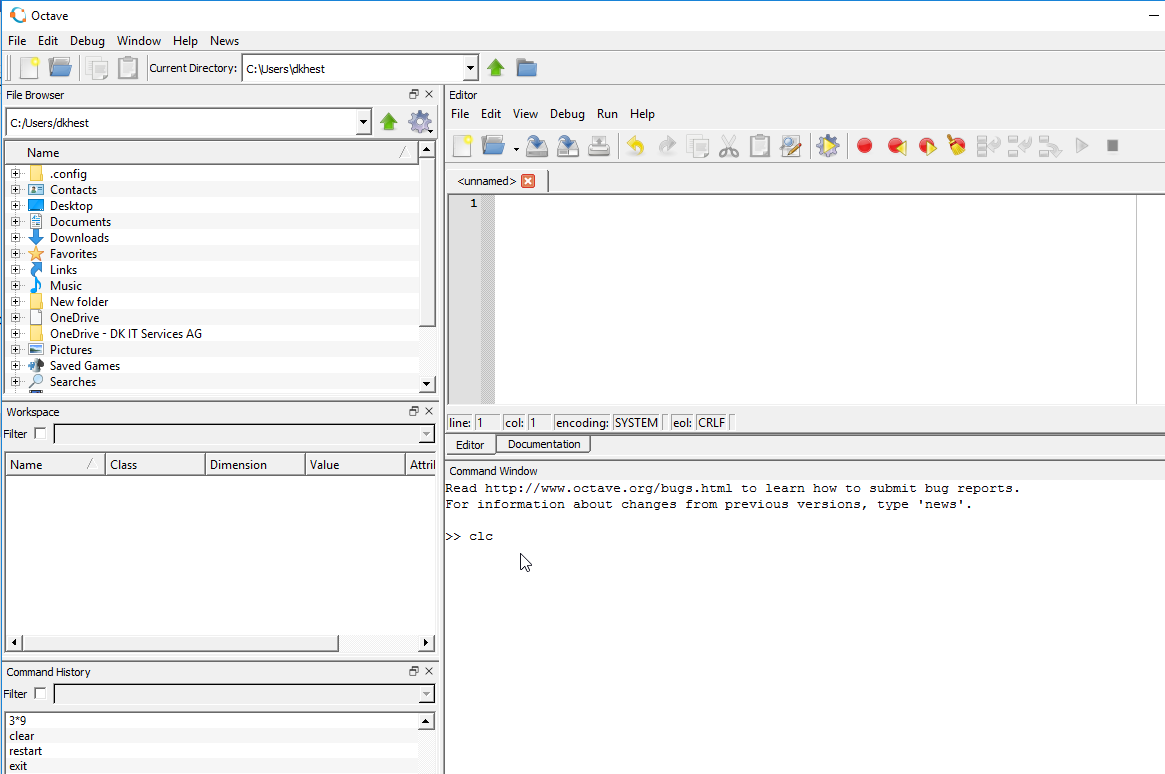 After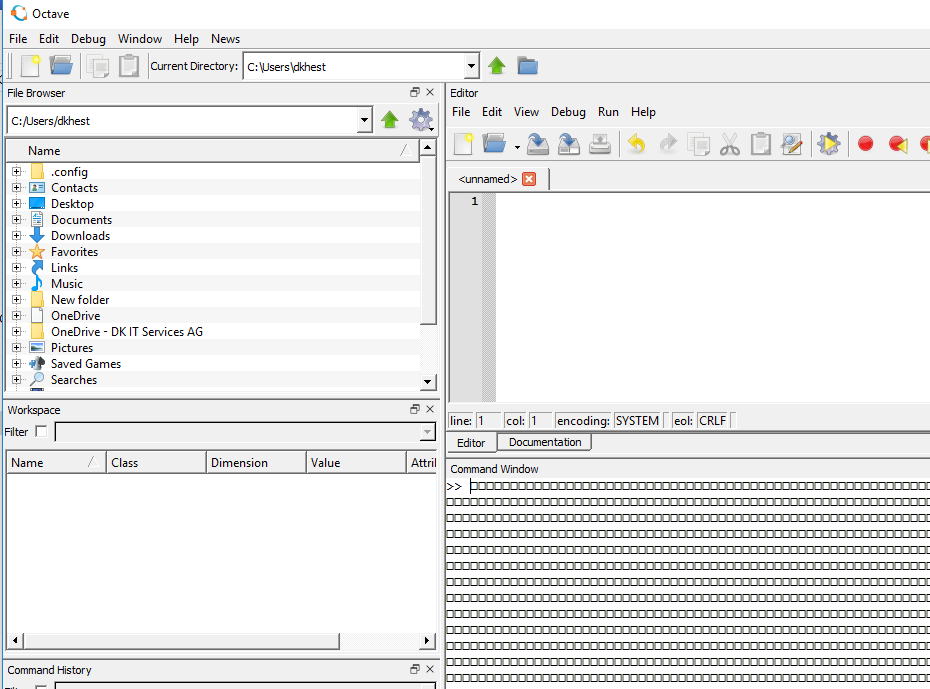 